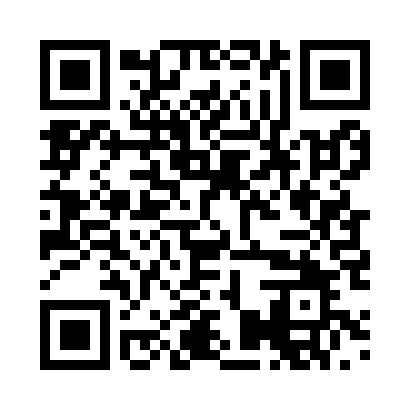 Prayer times for Oberteich, GermanyWed 1 May 2024 - Fri 31 May 2024High Latitude Method: Angle Based RulePrayer Calculation Method: Muslim World LeagueAsar Calculation Method: ShafiPrayer times provided by https://www.salahtimes.comDateDayFajrSunriseDhuhrAsrMaghribIsha1Wed3:275:471:085:108:3010:402Thu3:245:451:085:108:3210:433Fri3:215:441:085:118:3310:454Sat3:185:421:085:118:3510:485Sun3:155:401:085:128:3610:516Mon3:125:381:085:138:3810:547Tue3:095:371:085:138:3910:578Wed3:055:351:085:148:4110:599Thu3:025:341:085:148:4211:0210Fri2:595:321:085:158:4411:0511Sat2:555:311:085:158:4511:0812Sun2:525:291:085:168:4711:1113Mon2:525:281:085:178:4811:1414Tue2:515:261:085:178:4911:1615Wed2:515:251:085:188:5111:1716Thu2:505:241:085:188:5211:1717Fri2:505:221:085:198:5411:1818Sat2:495:211:085:198:5511:1819Sun2:495:201:085:208:5611:1920Mon2:485:181:085:208:5811:2021Tue2:485:171:085:218:5911:2022Wed2:475:161:085:219:0011:2123Thu2:475:151:085:229:0111:2124Fri2:475:141:085:229:0311:2225Sat2:465:131:085:239:0411:2226Sun2:465:121:085:239:0511:2327Mon2:465:111:085:249:0611:2428Tue2:455:101:095:249:0711:2429Wed2:455:091:095:259:0811:2530Thu2:455:081:095:259:1011:2531Fri2:455:081:095:269:1111:26